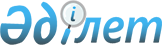 Об организации общественных работ на 2015 год
					
			С истёкшим сроком
			
			
		
					Постановление акимата Жанакорганского района Кызылординской области от 28 января 2015 года N 776. Зарегистрировано Департаментом юстиции Кызылординской области 13 февраля 2015 года N 4866. Прекращено действие в связи с истечением срока
      В соответствии с  Законом Республики Казахстан от 23 января 2001 года "О местном государственном управлении и самоуправлении в Республике Казахстан" и  Законом Республики Казахстан от 23 января 2001 года "О занятости населения" акимат Жанакорганского района ПОСТАНОВЛЯЕТ: 
      1. Утвердить перечень организации, в которых будут проводиться общественные работы на 2015 год, виды, объемы и конкретные условия общественных работ, размеры оплаты труда участников и источники их финансирования, определить спрос и предложение на общественные работы согласно  приложению.
      2. Контроль за исполнением настоящего постановления возложить на заместителя акима района Айтбембета Б.
      3. Постановление вводится в действие по истечении десяти календарных дней после дня первого официального опубликования. Перечень организации, в которых будут проводиться общественные работы на 2015 год, виды, объемы и конкретные условия общественных работ, размеры оплаты труда участников и источники их финансирования, спрос и предложение на общественные работы 
					© 2012. РГП на ПХВ «Институт законодательства и правовой информации Республики Казахстан» Министерства юстиции Республики Казахстан
				
Аким Жанакорганского района
Аким Жанакорганского района
Тауипбаев С.
Тауипбаев С.
№
Перечень организаций
Виды общественных работ
Объемы и конкретные условия 
Размеры оплаты труда участников
Источники финансирования
Спрос на общественные работы 
Предложение на общественные работы 
1
2
3
4
5
6
7
8
1
Государственное учреждение "Аппарат акима поселка Жанакорган"
Технические работы по обработке различной документации
7280 штук документов.
На условиях неполного рабочего дня и по гибкому графику
Согласно "Бюджетного Кодекса" Республики Казахстан 
в размере минимальной заработной платы
Местный бюджет
30
30
1
Государственное учреждение "Аппарат акима поселка Жанакорган"
Работы по озеленению и санитарной очистке
побелка 3200 штук деревьев, 2700 штук столбов.
На условиях неполного рабочего дня и по гибкому графику
Согласно "Бюджетного Кодекса" Республики Казахстан 
в размере минимальной заработной платы
Местный бюджет
120
120
2
Государственное учреждение "Аппарат акима сельского округа Кыркенсе"
Технические работы по обработке различной документации
220 штук документов.
На условиях неполного рабочего дня и по гибкому графику
Согласно "Бюджетного Кодекса" Республики Казахстан 
в размере минимальной заработной платы
Местный бюджет
2
2
2
Государственное учреждение "Аппарат акима сельского округа Кыркенсе"
Работы по озеленению и санитарной очистке
побелка 1500 штук деревьев, 500 штук столбов. 
На условиях неполного рабочего дня и по гибкому графику
Согласно "Бюджетного Кодекса" Республики Казахстан 
в размере минимальной заработной платы
Местный бюджет
6
6
3
Государственное учреждение "Аппарат акима сельского округа Кейден"
Технические работы по обработке различной документации
200 штук документов.
На условиях неполного рабочего дня и по гибкому графику
Согласно "Бюджетного Кодекса" Республики Казахстан 
в размере минимальной заработной платы
Местный бюджет
2
2
3
Государственное учреждение "Аппарат акима сельского округа Кейден"
Работы по озеленению и санитарной очистке
побелка 1000 штук деревьев, 
500 штук столбов.
На условиях неполного рабочего дня и по гибкому графику
Согласно "Бюджетного Кодекса" Республики Казахстан 
в размере минимальной заработной платы
Местный бюджет
6
6
4
Государственное учреждение "Аппарат акима сельского округа Талап"
Технические работы по обработке различной документации
200 штук документов.
На условиях неполного рабочего дня и по гибкому графику
Согласно "Бюджетного Кодекса" Республики Казахстан 
в размере минимальной заработной платы
Местный бюджет
2
2
4
Государственное учреждение "Аппарат акима сельского округа Талап"
Работы по озеленению и санитарной очистке
побелка 1000 штук деревьев, 
500 штук столбов.
На условиях неполного рабочего дня и по гибкому графику
Согласно "Бюджетного Кодекса" Республики Казахстан 
в размере минимальной заработной платы
Местный бюджет
6
6
5
Государственное учреждение "Аппарат акима сельского округа Кожамберди"
Технические работы по обработке различной документации
200 штук документов.
На условиях неполного рабочего дня и по гибкому графику
Согласно "Бюджетного Кодекса" Республики Казахстан 
в размере минимальной заработной платы
Местный бюджет
1
1
5
Государственное учреждение "Аппарат акима сельского округа Кожамберди"
Работы по озеленению и санитарной очистке
побелка 1000 штук деревьев, 
500 штук столбов. 
На условиях неполного рабочего дня и по гибкому графику
Согласно "Бюджетного Кодекса" Республики Казахстан 
в размере минимальной заработной платы
Местный бюджет
3
3
6
Государственное учреждение "Аппарат акима сельского округа Жанарык"
Технические работы по обработке различной документации
200 штук 
документов.
На условиях неполного рабочего дня и по гибкому графику
Согласно "Бюджетного Кодекса" Республики Казахстан 
в размере минимальной заработной платы
Местный бюджет
2
2
6
Государственное учреждение "Аппарат акима сельского округа Жанарык"
Работы по озеленению и санитарной очистке
побелка 1000 штук деревьев, 
500 штук столбов. 
На условиях неполного рабочего дня и по гибкому графику
Согласно "Бюджетного Кодекса" Республики Казахстан 
в размере минимальной заработной платы
Местный бюджет
6
6
7
Государственное учреждение "Аппарат акима сельского округа Манап"
Технические работы по обработке различной документации
200 штук документов. 
На условиях неполного рабочего дня и по гибкому графику
Согласно "Бюджетного Кодекса" Республики Казахстан 
в размере минимальной заработной платы
Местный бюджет
1
1
7
Государственное учреждение "Аппарат акима сельского округа Манап"
Работы по озеленению и санитарной очистке
побелка 1000 штук деревьев, 
500 штук столбов. 
На условиях неполного рабочего дня и по гибкому графику
Согласно "Бюджетного Кодекса" Республики Казахстан 
в размере минимальной заработной платы
Местный бюджет
3
3
8
Государственное учреждение "Аппарат акима сельского округа Келинтобе"
Технические работы по обработке различной документации
300 штук документов.
На условиях неполного рабочего дня и по гибкому графику
Согласно "Бюджетного Кодекса" Республики Казахстан 
в размере минимальной заработной платы
Местный бюджет
2
2
8
Государственное учреждение "Аппарат акима сельского округа Келинтобе"
Работы по озеленению и санитарной очистке
побелка 1500 штук деревьев, 
500 штук столбов. 
На условиях неполного рабочего дня и по гибкому графику
Согласно "Бюджетного Кодекса" Республики Казахстан 
в размере минимальной заработной платы
Местный бюджет
10
10
9
Государственное учреждение "Аппарат акима Узгентского сельского округа"
Технические работы по обработке различной документации
220 штук документов.
На условиях неполного рабочего дня и по гибкому графику
Согласно "Бюджетного Кодекса" Республики Казахстан 
в размере минимальной заработной платы
Местный бюджет
2
2
9
Государственное учреждение "Аппарат акима Узгентского сельского округа"
Работы по озеленению и санитарной очистке
побелка 1500 штук деревьев, 
500 штук столбов. 
На условиях неполного рабочего дня и по гибкому графику
Согласно "Бюджетного Кодекса" Республики Казахстан 
в размере минимальной заработной платы
Местный бюджет
6
6
10
Государственное учреждение "Аппарат акима сельского округа Сунаката"
Технические работы по обработке различной документации
220 штук документов.
На условиях неполного рабочего дня и по гибкому графику
Согласно "Бюджетного Кодекса" Республики Казахстан 
в размере минимальной заработной платы
Местный бюджет
2
2
10
Государственное учреждение "Аппарат акима сельского округа Сунаката"
Работы по озеленению и санитарной очистке
побелка 1500 штук деревьев, 
500 штук столбов. 
На условиях неполного рабочего дня и по гибкому графику
Согласно "Бюджетного Кодекса" Республики Казахстан 
в размере минимальной заработной платы
Местный бюджет
10
10
11
Государственное учреждение "Аппарат акима сельского округа Байкенже"
Технические работы по обработке различной документации
200 штук документов.
На условиях неполного рабочего дня и по гибкому графику
Согласно "Бюджетного Кодекса" Республики Казахстан 
в размере минимальной заработной платы
Местный бюджет
2
2
11
Государственное учреждение "Аппарат акима сельского округа Байкенже"
Работы по озеленению и санитарной очистке
побелка 1000 штук деревьев, 
500 штук столбов. 
На условиях неполного рабочего дня и по гибкому графику
Согласно "Бюджетного Кодекса" Республики Казахстан 
в размере минимальной заработной платы
Местный бюджет
6
6
12
Государственное учреждение "Аппарат акима Аккорганского сельского округа "
Технические работы по обработке различной документации
220 штук документов.
На условиях неполного рабочего дня и по гибкому графику
Согласно "Бюджетного Кодекса" Республики Казахстан 
в размере минимальной заработной платы
Местный бюджет
2
2
12
Государственное учреждение "Аппарат акима Аккорганского сельского округа "
Работы по озеленению и санитарной очистке
побелка 1500 штук деревьев, 
220 штук столбов. 
На условиях неполного рабочего дня и по гибкому графику
Согласно "Бюджетного Кодекса" Республики Казахстан 
в размере минимальной заработной платы
Местный бюджет
10
10
13
Государственное учреждение "Аппарат акима Бесарыкского сельского округа "
Технические работы по обработке различной документации
310 штук документов.
На условиях неполного рабочего дня и по гибкому графику
Согласно "Бюджетного Кодекса" Республики Казахстан 
в размере минимальной заработной платы
Местный бюджет
2
2
13
Государственное учреждение "Аппарат акима Бесарыкского сельского округа "
Работы по озеленению и санитарной очистке
побелка 1500 штук деревьев, 
500 штук столбов. 
На условиях неполного рабочего дня и по гибкому графику
Согласно "Бюджетного Кодекса" Республики Казахстан 
в размере минимальной заработной платы
Местный бюджет
10
10
14
Государственное учреждение "Аппарат акима Суттикудукского сельского округа "
Технические работы по обработке различной документации
220 штук документов.
На условиях неполного рабочего дня и по гибкому графику
Согласно "Бюджетного Кодекса" Республики Казахстан 
в размере минимальной заработной платы
Местный бюджет
2
2
14
Государственное учреждение "Аппарат акима Суттикудукского сельского округа "
Работы по озеленению и санитарной очистке
побелка 1500 штук деревьев, 
500 штук столбов. 
На условиях неполного рабочего дня и по гибкому графику
Согласно "Бюджетного Кодекса" Республики Казахстан 
в размере минимальной заработной платы
Местный бюджет
6
6
15
Государственное учреждение "Аппарат акима сельского округа Жайылма
Технические работы по обработке различной документации
200 штук документов.
На условиях неполного рабочего дня и по гибкому графику
Согласно "Бюджетного Кодекса" Республики Казахстан 
в размере минимальной заработной платы
Местный бюджет
2
2
15
Государственное учреждение "Аппарат акима сельского округа Жайылма
Работы по озеленению и санитарной очистке
побелка 1000 штук деревьев, 
500 штук столбов. 
На условиях неполного рабочего дня и по гибкому графику
Согласно "Бюджетного Кодекса" Республики Казахстан 
в размере минимальной заработной платы
Местный бюджет
6
6
16
Государственное учреждение "Аппарат акима Кожакентского сельского округа "
Технические работы по обработке различной документации
220 штук документов.
На условиях неполного рабочего дня и по гибкому графику
Согласно "Бюджетного Кодекса" Республики Казахстан 
в размере минимальной заработной платы
Местный бюджет
2
2
16
Государственное учреждение "Аппарат акима Кожакентского сельского округа "
Работы по озеленению и санитарной очистке
побелка 1500 штук деревьев, 
500 штук столбов. 
На условиях неполного рабочего дня и по гибкому графику
Согласно "Бюджетного Кодекса" Республики Казахстан 
в размере минимальной заработной платы
Местный бюджет
6
6
17
Государственное учреждение "Аппарат акима сельского округа Косуйенки"
Технические работы по обработке различной документации
200 штук документов.
На условиях неполного рабочего дня и по гибкому графику
Согласно "Бюджетного Кодекса" Республики Казахстан 
в размере минимальной заработной платы
Местный бюджет
1
1
17
Государственное учреждение "Аппарат акима сельского округа Косуйенки"
Работы по озеленению и санитарной очистке
побелка 1000 штук деревьев, 
500 штук столбов. 
На условиях неполного рабочего дня и по гибкому графику
Согласно "Бюджетного Кодекса" Республики Казахстан 
в размере минимальной заработной платы
Местный бюджет
3
3
18
Государственное учреждение "Аппарат акима Тюменьарыкского сельского округа "
Технические работы по обработке различной документации
220 штук документов.
На условиях неполного рабочего дня и по гибкому графику
Согласно "Бюджетного Кодекса" Республики Казахстан 
в размере минимальной заработной платы
Местный бюджет
2
2
18
Государственное учреждение "Аппарат акима Тюменьарыкского сельского округа "
Работы по озеленению и санитарной очистке
побелка 1500 штук деревьев, 
500 штук столбов. 
На условиях неполного рабочего дня и по гибкому графику
Согласно "Бюджетного Кодекса" Республики Казахстан 
в размере минимальной заработной платы
Местный бюджет
10
10
19
Государственное учреждение "Аппарат акима Акуюкского сельского округа "
Технические работы по обработке различной документации
220 штук документов.
На условиях неполного рабочего дня и по гибкому графику
Согласно "Бюджетного Кодекса" Республики Казахстан 
в размере минимальной заработной платы
Местный бюджет
2
2
19
Государственное учреждение "Аппарат акима Акуюкского сельского округа "
Работы по озеленению и санитарной очистке
побелка 1500 штук деревьев, 
500 штук столбов. 
На условиях неполного рабочего дня и по гибкому графику
Согласно "Бюджетного Кодекса" Республики Казахстан 
в размере минимальной заработной платы
Местный бюджет
6
6
20
Государственное учреждение "Аппарат акима сельского округа Кыраш"
Технические работы по обработке различной документации
220 штук документов.
На условиях неполного рабочего дня и по гибкому графику
Согласно "Бюджетного Кодекса" Республики Казахстан 
в размере минимальной заработной платы
Местный бюджет
1
1
20
Государственное учреждение "Аппарат акима сельского округа Кыраш"
Работы по озеленению и санитарной очистке
побелка 1000 штук деревьев, 
500 штук столбов. 
На условиях неполного рабочего дня и по гибкому графику
Согласно "Бюджетного Кодекса" Республики Казахстан 
в размере минимальной заработной платы
Местный бюджет
3
3
21
Государственное учреждение "Аппарат акима Кандозского сельского округа "
Технические работы по обработке различной документации
200 штук документов.
На условиях неполного рабочего дня и по гибкому графику
Согласно "Бюджетного Кодекса" Республики Казахстан 
в размере минимальной заработной платы
Местный бюджет
2
2
21
Государственное учреждение "Аппарат акима Кандозского сельского округа "
Работы по озеленению и санитарной очистке
побелка 1000 штук деревьев, 
500 штук столбов. 
На условиях неполного рабочего дня и по гибкому графику
Согласно "Бюджетного Кодекса" Республики Казахстан 
в размере минимальной заработной платы
Местный бюджет
6
6
22
Государственное учреждение "Аппарат акима поселка Шалхия"
Технические работы по обработке различной документации
220 штук документов.
На условиях неполного рабочего дня и по гибкому графику
Согласно "Бюджетного Кодекса" Республики Казахстан 
в размере минимальной заработной платы
Местный бюджет
2
2
22
Государственное учреждение "Аппарат акима поселка Шалхия"
Работы по озеленению и санитарной очистке
побелка 1500 штук деревьев, 
500 штук столбов. 
На условиях неполного рабочего дня и по гибкому графику
Согласно "Бюджетного Кодекса" Республики Казахстан 
в размере минимальной заработной платы
Местный бюджет
10
10
23
Государственное учреждение "Аппарат акима сельского округа Екпинди"
Технические работы по обработке различной документации
200 штук документов.
На условиях неполного рабочего дня и по гибкому графику
Согласно "Бюджетного Кодекса" Республики Казахстан 
в размере минимальной заработной платы
Местный бюджет
1
1
23
Государственное учреждение "Аппарат акима сельского округа Екпинди"
Работы по озеленению и санитарной очистке
побелка 1000 штук деревьев, 
500 штук столбов.
На условиях неполного рабочего дня и по гибкому графику
Согласно "Бюджетного Кодекса" Республики Казахстан 
в размере минимальной заработной платы
Местный бюджет
3
3
24
Государственное учреждение "Аппарат акима сельского округа Коктюбе"
Технические работы по обработке различной документации
200 штук документов.
На условиях неполного рабочего дня и по гибкому графику
Согласно "Бюджетного Кодекса" Республики Казахстан 
в размере минимальной заработной платы
Местный бюджет
1
1
24
Государственное учреждение "Аппарат акима сельского округа Коктюбе"
Работы по озеленению и санитарной очистке
побелка 1000 штук деревьев, 
500 штук столбов. 
На условиях неполного рабочего дня и по гибкому графику
Согласно "Бюджетного Кодекса" Республики Казахстан 
в размере минимальной заработной платы
Местный бюджет
3
3
25
Государственное учреждение "Аппарат акима Каратобиского сельского округа "
Технические работы по обработке различной документации
200 штук документов.
На условиях неполного рабочего дня и по гибкому графику
Согласно "Бюджетного Кодекса" Республики Казахстан 
в размере минимальной заработной платы
Местный бюджет
2
2
25
Государственное учреждение "Аппарат акима Каратобиского сельского округа "
Работы по озеленению и санитарной очистке
побелка 1000 штук деревьев, 
500 штук столбов. 
На условиях неполного рабочего дня и по гибкому графику
Согласно "Бюджетного Кодекса" Республики Казахстан 
в размере минимальной заработной платы
Местный бюджет
6
6
26
Государственное учреждение "Аппарат акима сельского округа Машбек Налибаев"
Технические работы по обработке различной документации
200 штук документов.
На условиях неполного рабочего дня и по гибкому графику
Согласно "Бюджетного Кодекса" Республики Казахстан 
в размере минимальной заработной платы
Местный бюджет
2
2
26
Государственное учреждение "Аппарат акима сельского округа Машбек Налибаев"
Работы по озеленению и санитарной очистке
побелка 1000 штук деревьев, 
500 штук столбов. неполного рабочего дня и по гибкому графику
Согласно "Бюджетного Кодекса" Республики Казахстан 
в размере минимальной заработной платы
Местный бюджет
6
6
Итого
Итого
Итого
Итого
Итого
Итого
350
350